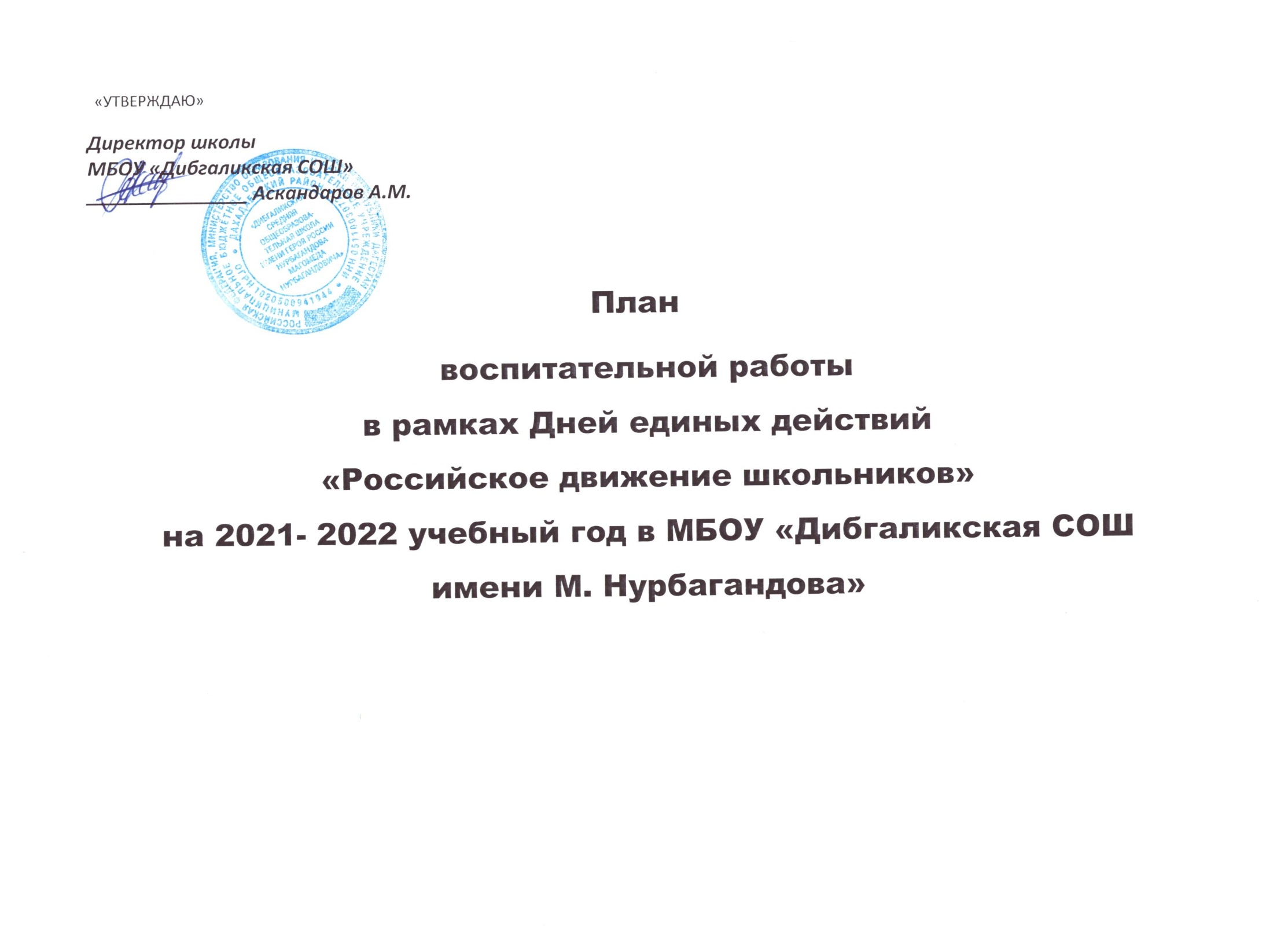 ДатаНазвание мероприятияНаправлениеОтветственные1 сентябряДень Знаний. Торжественная линейкаЛичностное (творческое)ЗДВР.Классные рук.Первая неделя сентябряПервое заседание первичной ячейки РДШЛичностное (творческое)ЗДВР.ШУСПервая неделя сентябряБеседа «Режим дня и его влияние на организм»Личностное (ЗОЖ)Классные руководители, учитель физкультурыСентябрьЗанятия и классные часы по популяризации рабочих и современных профессийЛичностное (популяризация профессий)Классный руководитель 9 классаЗДВРУВРСентябрьАкция «Чистая улица – чистая деревня»Гражданская активностьЗДВРШУСКлассные рук.СентябрьАкция «Засветись»: изготовление светоотражающих элементов (браслетов, значков и т.д.)Гражданская активностьУчителя ИЗОТехнологии8 сентябряДень памяти жертв блокады ЛенинградаВоенно-патриотическоеРуководители ОБЖЗДВРПервая неделя сентябряАкция, приуроченная ко Дню солидарности в борьбе с терроризмомГражданская активностьРуководители ОБЖЗДВРСентябрьУтренняя зарядкаЛичностное (ЗОЖ)Учителя физической культурыОктябрьОсвещение работы РДШ на сайте школы и в группе «ВКонтакте»Информационно-медийноеЗДВРПервая неделя октябряРазмещение плана мероприятий деятельности РДШ в школе на официальном сайте школыИнформационно-медийнаяУчитель информатики1 октябряПоздравление пожилых людейЛичностное (творческое)ЗДВШУСКлассные рук.5 октябряДень учителя.Личностное (творческое)ЗДВРШУСВторая неделя октябряВыборы в органы ученического самоуправления школыГражданская активностьЗДВРОктябрьУрок безопасности в сети ИнтернетИнформационно-медийноеРуководитель ОБЖТретья неделя октябряПраздник осени (Осенний бал)Личностное (творческое)Классные рук.ЗДВР29 октябряДень рождения РДШЛичностное (творческое)ЗДВРШУСОктябрьДень памяти жертв политических репрессийВоенно-патриотическоеРуководители ОБЖУчителя истории.ОктябрьСоревнование «Безопасное колесо»Личностное (ЗОЖ)Руководители ОБЖКлассные рук.ОктябрьОсвещение работы РДШ на сайте школы и в группе «ВКонтакте»Информационно-медийноеУчитель  информатикиОктябрьВыпуск школьной газетыИнформационно-медийноеШУСРедколлегия школыОктябрьУтренняя зарядкаЛичностное (ЗОЖ)Учителя физическультуры4 ноябряДень народного единстваГражданская активностьКлассные рук. Учитель родного языкаУчитель музыкиноябрьУчастие в слете лидеров РДШЛичностное (творческое)ЗДВРШУСНоябрьВыпуск информационного буклета к Всемирному Дню ребенкаИнформационно-медийноеКлассные рук.ЗДВРУчитель ИЗО16 ноябряОбщешкольное мероприятие «Возьмемся за руки, друзья»Гражданская активностьЗДВРШУСКлассные рук.17 ноябряКруглый стол «Я выбираю здоровье» (к Международному дню борьбы с курением)Личностное (ЗОЖ)ЗДВРУчитель фикультуры20 ноябряВсемирный день ребенка (классные часы, беседы, игры, викторины)Гражданская активностьЗДВРКлассные рук.ноябрьКонкурс сочинений и стихотворений «Профессия – мама!»Личностное (творческое)ЗДВРЗав. БиблиотекойФилологКлассные рук.НоябрьКонкурс рисунков «Нежные руки мамы»Личностное (творческое)ЗДВРКлассные рук.Учитель ИЗОНоябрьДень памяти жертв ДТП. Мероприятие «Останься живым и здоровым»Гражданская активностьРуководитель ОБЖКлассные рук.ШУСНоябрьОсвещение мероприятий РДШ на сайте школы и в группе «ВКонтакте»Информационно-медийноеУчитель информатикиНоябрьУтренняя зарядкаЛичностное (ЗОЖ)Учитель физкультуры1 декабряАкция «Алая ленточка» (к Дню памяти жертв СПИДа)Гражданская активностьЗДВРРуководитель ОБЖШкольная мед.сестра3 декабряДень неизвестного солдата «Имя твое неизвестно – подвиг твой бессмертен!»Военно-патриотическоеУчитель ИсторииРуководитель ОБЖЗДВРДекабрьФотоконкурс «Папа. Мама и я – спортивная семья!»Личностное (ЗОЖ)Учитель физкультурыКлассный рук.ШУС9 декабряДень героев Отечества. Военно-спортивные эстафетыВоенно-патриотическоеРуководитель ОБЖУчитель физкультуры.Классные рук.12 декабряДень Конституции России. Правовая игра-викторина для начальных классов «Россия начинается с тебя», для 5-9 классов «Человек и Закон»Гражданская активностьУчитель историиРуководитель ОБЖКлассные рук.декабрьКонкурс рисунков «Моя Россия»Гражданская активностьУчитель ИЗОдекабрьОсвещение работы РДШ на сайте школы и в группе» В контакте»Информационно-медийнаяУчитель информатикидекабрь«Творческая мастерская Деда Мороза»Личностное (творческое)ЗДВРКлассные рук.ШУСРодительский комитетдекабрьНовогодний праздникЛичностное (творческое)ЗДВРШУСКлассные рукРодительский комитетдекабрьВыпуск школьной газетыИнформационно-медийноеШкольная редколлегия ШУСУчитель ИЗОдекабрьУтренняя зарядкаЛичностное (ЗОЖ)Учитель физкультуры Классные рук.январьСпортивные соревнования «Ледовые игры»Личностное (ЗОЖ)Учитель физкультурыКлассные рукШУСянварьКонкурс рисунков «Моя профессия»Личностное (популяризация профессий)Учитель ИЗОянварьОсвещение работы РДШ на сайте школы и в группе «ВКонтакте»Информационно-медийноеУчитель информатикиянварьУтренняя зарядкаЛичностное (ЗОЖ)Учитель физкультурыфевральМесячник «Патриотическое воспитание» (по отдельному плану)Военно-патриотическое8 февраляНеделя научного творчества, день Российской наукиЛичностное (творческое)ЗДВРУчитель истории15 февраляКлассные часы «Живая память», посвященные выводу советских войск из АфганистанаВоенно-патриотическоеРуководитель ОБЖШУСУчитель истории23 февраляДень защитников ОтечестваВоенно-патриотическоеРуководитель ОБЖфевральОсвещение работы РДШ на сайте школы и в группе «ВКонтакте»Информационно-медийноеУчитель информатики ШУСфевральВыпуск школьной газетыИнформационно-медийноеШкольная редколлегия Учитель ИЗОфевральУтренняя зарядкаЛичностное (ЗОЖ)Учитель физкультурыПервое воскресенье мартаНеделя школьных информационно-медийных центров. Международный день детского телевидения и радиовещания.Информационно-медийноеЗДВРУчитель информатики ШУС6 мартаАкция «Подари улыбку»Гражданская активностьЗДВРШУСКлассные рук.мартКонкурс рисунков «Любимый персонаж книги»Личностное (творческое)Учитель ИЗОШУСмартМеждународный женский день, общешкольное мероприятиеЛичностное (творческое)ЗДВРШУС18 мартаЕдиный классный час «День присоединения Крыма к России»Гражданская активностьУчитель историиРуководитель ОБЖТретья неделя мартаЕдиный день профориентацииЛичностное (популяризация профессий)Классные рукУВРмартОсвещение работы РДШ на сайте школы и в группе «ВКонтакте»Информационно-медийноеУчитель информатики ШУСмартУтренняя зарядкаЛичностное (ЗОЖ)Учитель физкультуры7 апреляДень ЗдоровьяЛичностное (ЗОЖ)Учитель физкультурыКлассные рук.ЗДВРАпрельНеделя здоровья (по отдельному плану)Личностное (ЗОЖ)Учитель физкультурыКлассные рук.12 апреляДень космонавтики, классные часыГражданская активностьКлассные рукЗДВРШУСапрельВесенняя неделя добра (по отдельному плану)Гражданская активностьЗДВРКлассные рук.ШУС22 апреляПраздник «День Земли»Гражданская активностьЗДВРУчитель биологииапрельЭкологический субботникГражданская активностьУчитель биологииКлассные рукЗДВРапрельПодготовка к акции «Бессмертный полк»Военно-патриотическоеРуководитель ОБЖЗДВРКлассные рук.апрельОсвещение работы РДШ на сайте школы и в группе «ВКонтакте»Информационно-медийноеУчитель информатикиШУСапрельВыпуск школьной газетыИнформационно-медийноеШкольная редколлегияУчитель ИЗОапрельУтренняя зарядкаЛичностное (ЗОЖ)Учитель физкультуры9 маяДень Победы, акция «Бессмертный полк»Военно-патриотическоеРуководитель ОБЖЗДВРКлассные рук.майАкция «Помогите птицам прокормиться» (изготовление кормушек)Личностное (творческое)Учитель технологииКлассные рук.25 маяПоследний звонок, торжественная линейкаЛичностное (творческое)ЗДВРКлассные рук.УВРРодительский комитетмайОсвещение работы РДШ на сайте школы и в группе «ВКонтакте»Информационно-медийноеУчитель информатикиШУСмайУтренняя зарядкаЛичностное (ЗОЖ)Учитель физкультуры1 июняПраздник «День защиты детей»Личностное (творческое)ЗДВРКлассные рукРодительский комитет12 июняДень России, патриотическая акция «Я – гражданин России»Гражданская активностьРуководитель ОБЖЗДВРУчитель истории26 июняМеждународный день борьбы с наркоманией и наркобизнесомЛичностное (творческое)ЗДВРКлассные рукШкольная мед.сестра8 июляДень семьи, любви и верностиГражданская активностьЗДВРКлассные рук22 августаДень Государственного флага РоссииГражданская активностьРуководитель ОБЖУчитель историиЗДВР